govroamquick start guideonline met govroamgovroam biedt medewerkers van overheidsorganisaties veilig endraadloos toegang tot online services, en maakt veilig online(samen)werken mogelijk vanaf iedere aangesloten locatie.Met meer dan 300 deelnemende organisaties en ruim 700 locatiesbiedt govroam toegang tot een omvangrijk netwerk.Gemakkelijk Via govroam direct op de wifi-netwerken van andere deelnemende organisaties. Snel aan de slag, zonder extra inlogcode.
Veilig
 govroam voldoet aan alle eisen die de overheid stelt aan een veilige toegang tot wifi-netwerken.Gastvrij Met govroam bieden organisaties een veilige wifi-toegang aan hun gasten.Eerste keer inloggenVan je IT-afdeling heb je een gebruikersaccount ontvangen dat bestaat uit een gebruikersnaam (User ID) en een wachtwoord (password). Voor inloggen zie de instellingen hieronder.Meest voorkomende instellingenDeze quick start guide is gebaseerd op de meest voorkomende instellingen. Het kan zijn dat jouw organisatie met andere instellingen werkt. Vraag dan je IT-afdeling naar de specifieke instructies voor jouw organisatie.Direct online bij alle govroam locatiesEenmaal ingelogd ben je de voortaan automatisch online bij elke govroam-locatie die je bezoekt. Direct en zonder extra inlogcode! Een govroam-locatie herken je aan de sticker bij de ingang. Veel ministeries doen bijvoorbeeld al mee, maar ook een groot aantal gemeenten is aangesloten op govroam. Kijk op govroam.nl voor de meest recente lijst van govroam-locaties.Nieuw wachtwoord?Voordat je het wachtwoord voor je gebruikersaccount (User ID) wijzigt op je PC, verwijder je eerst de verbinding met govroam op jouw mobiele apparaten (tablet of smartphone). Daarna stel je govroam in met het gewijzigde wachtwoord en kun je je weer aanmelden met het mobiele apparaat.instellingen govroamiPad/iPhone> 	Ga naar instellingen > wifi> 	Klik op het wifi-netwerk met de naam 	govroam> 	Vul in bij gebruikersnaam: 	voorbeeld@eigenorganisatie.nl	(gebruik het e-mailadres dat gekoppeld is aan je 	govroam-gebruikersaccount)> 	Vul in bij password: je wachtwoord > 	Controleer het certificaat en klik op accepteren 	als dit van uw instelling afkomstig isInloggen op PC of laptop> 	Ga naar netwerk > wifi > 	open netwerkvoorkeuren> 	Klik op het wifi-netwerk met de naam 	govroam> 	Vul in bij gebruikersnaam: 	voorbeeld@eigenorganisatie.nl
	(gebruik het e-mailadres dat gekoppeld is aan je 	govroam-gebruikersaccount)> 	Vul in bij wachtwoord: je wachtwoord > 	Klik op gereedAndroid> 	Ga naar instellingen > wifi>	Klik op het wifi-netwerk met de naam 	govroam>	Vul in bij identiteit: 	voorbeeld@eigenorganisatie.nl	(gebruik het e-mailadres dat gekoppeld is aan je 	govroam-gebruikersaccount)> 	Anonieme identiteit: 	anonymous@eigenorganisatie.nl*	(gebruik het e-mailadres dat gekoppeld is aan je 	govroam-gebruikersaccount en vervang 	het deel vóór @ door ‘anonymous’.>	Vul in bij wachtwoord: je wachtwoord  > 	Controleer de geavanceerde opties:	EAP-methode: PEAP	Verificatie fase 2: MSCHAPV2	CA-certificaat: systeemcertificaten	Domein: eigenorganisatie.nl	(gebruik het domein van jouw organisatie of 	raadpleeg je IT-afdeling)> 	Klik op verbinden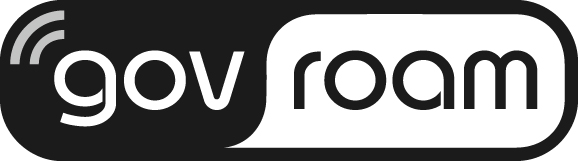 Nog vragen? Vraag je IT-afdeling naar de specifieke instellingen voor jouw organisatie.